English Home Learning Grid (Y2) – Non-fiction: Information Text – Japanese AnimalsPlease write the date and WALT in your book and complete each day.There are links to games/videos that might support both parents and children.Some of these activities may need adult support however other tasks can be completed independently. Please make a comment on how much your child was supported in each activity.The link below describes the purpose and features of an Information Text in more detail:https://www.theschoolrun.com/information-text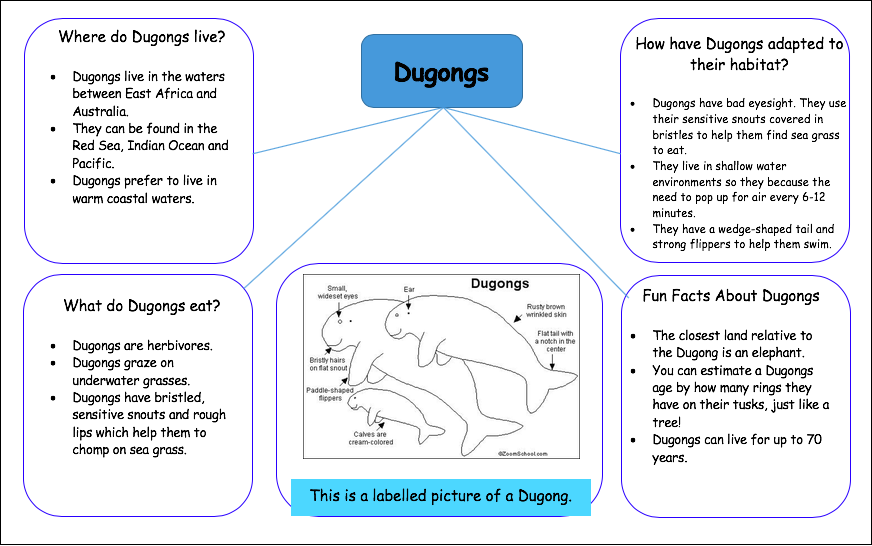 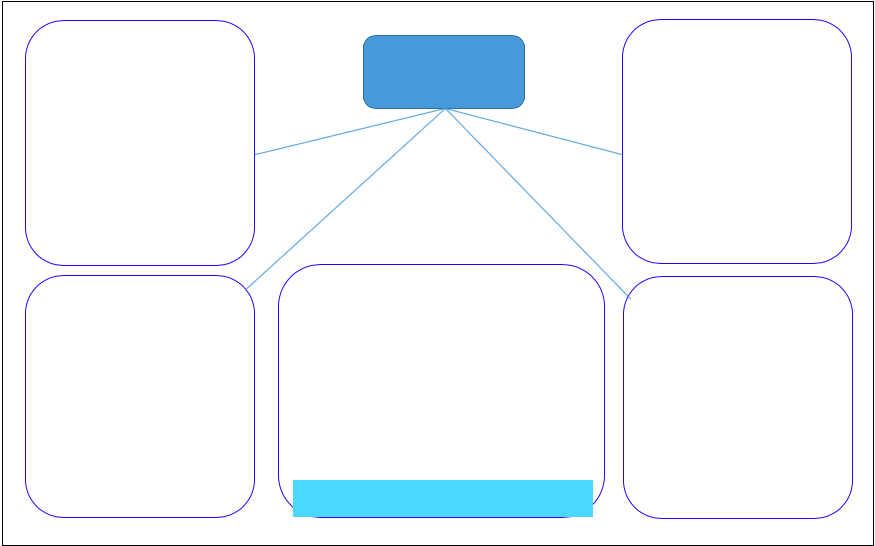 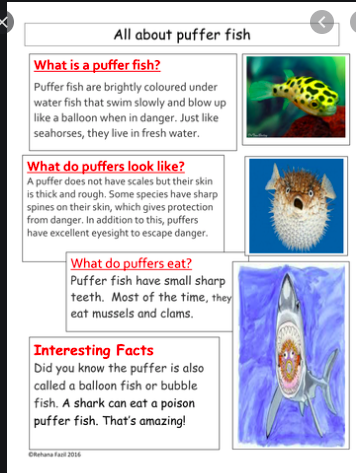 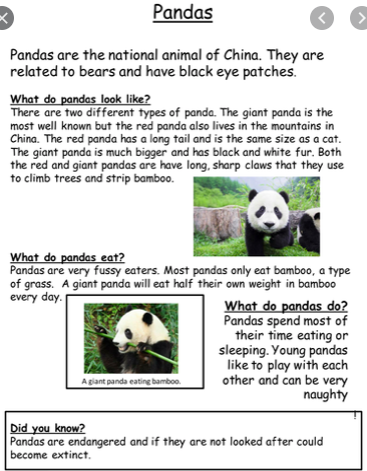 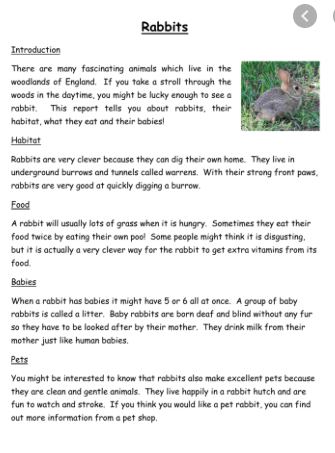 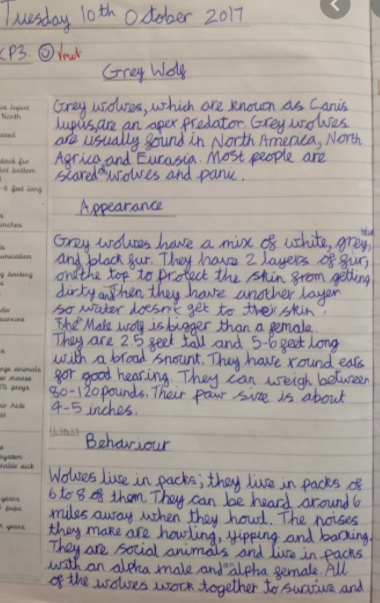 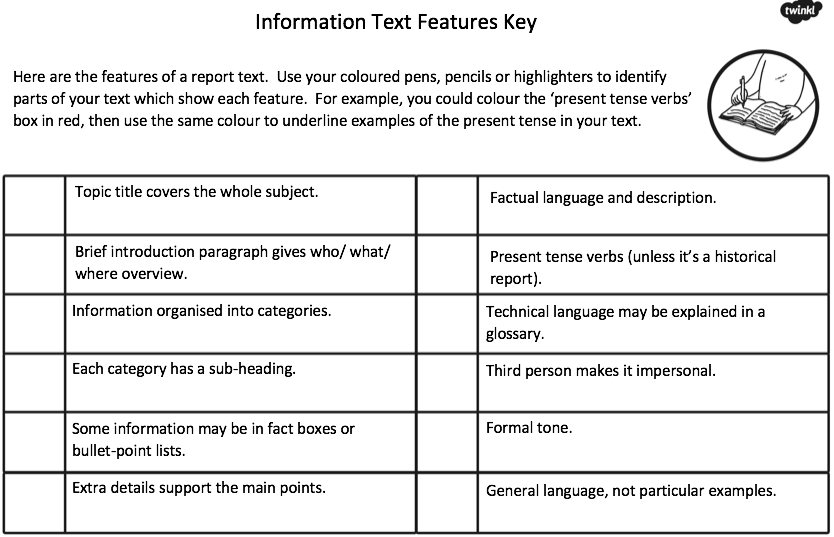 Create a success criteria ordering the key features into 3 groups:Red: features that needed to be included.Green: features that will make my writing more detailed and interesting to read.Blue: features that would help the reader to find what they are looking for. Example of today’s task 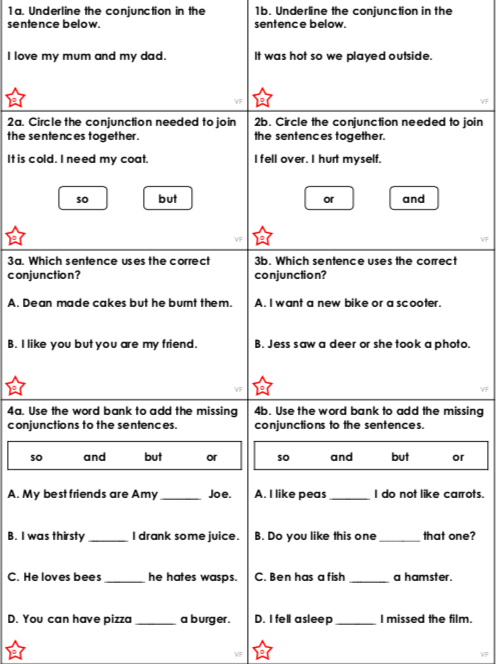 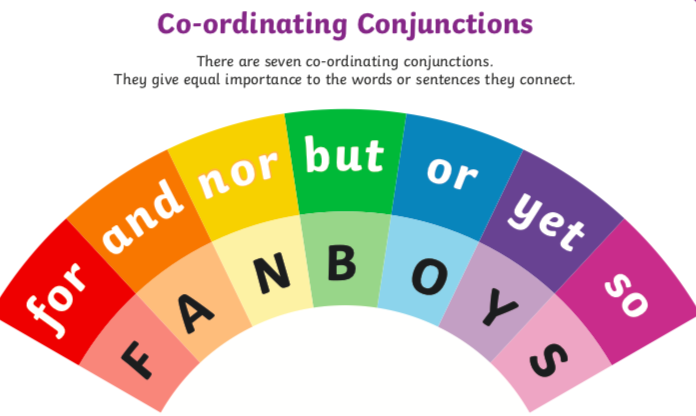 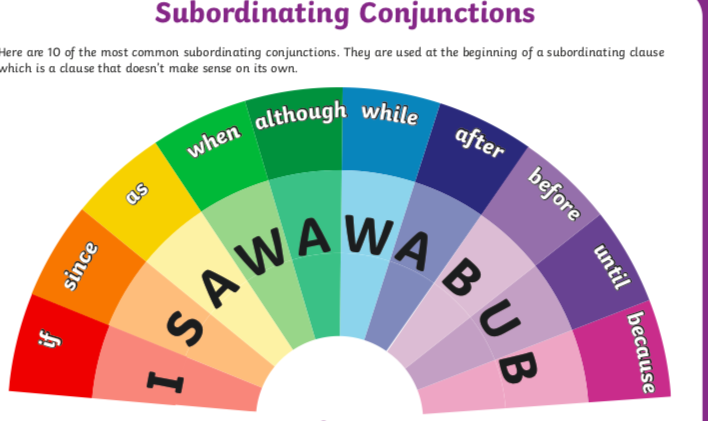 Example of today’s task Tuesday 14th April 2020WALT: research and write down key information in the form of notes. StarterPractice your note-taking. Watch the video and write down 3 key facts. Think about the following questions to help you. https://www.bbc.co.uk/bitesize/clips/z87w2hv Can you write down one similarity between the human and elephant? How big is the elephants ear? What is a difference between the lady and the elephant?Activity – Researching Japanese AnimalsChoose 1 animal that you would like to find out more about from the list on page 4.Use books, Ipads or computers to help you research your chosen animal, using the question prompts on page 5. I would like to see at least 3 notes to answer each question.You can record your research notes on the spider diagram by printing it or drawing and completing your own spider diagram in your book. Challenge Create two additional questions that you would like to research and answer about your chosen animal. (Adult guide, printables and examples can be found on pages 4 to 7 of the document)NOTE: You do not have to print the resources, your child can copy the worksheet into their books or you can print it for them to work on. Wednesday 15th April 2020WALT: use a range of texts to identify the key features of an information text. StarterActivity – Key features of an information textChoose 2 information texts to read and complete the attached features checklist.   Challenge Create a success criteria ordering the key features into 3 groups:Red: features that needed to be included.Green: features that will make my writing more detailed and interesting to read.Blue: features that would help the reader to find what they are looking for. Adult guide, printables and examples can be found on pages 8 to 14 of the document)NOTE: You do not have to print the resources, your child can copy the worksheet into their books or you can print it for them to work on. Thursday 16th April 2020WALT: turn notes into full sentences to create an informative and interesting animal information sheet.StarterExplore different sentence types (command, statement, question and exclamation) using the clips below and write one of each sentence type about the picture on page 16 . Note: each clip is only 30 seconds long so this will not take long!Command: https://www.bbc.co.uk/bitesize/topics/zrqqtfr/articles/z8strwx Statement: https://www.bbc.co.uk/bitesize/articles/z97r2nbQuestion: https://www.bbc.co.uk/bitesize/topics/zrqqtfr/articles/z2xdng8 Exclamation: https://www.bbc.co.uk/bitesize/topics/zrqqtfr/articles/zqbjy4j Activity – Write upWrite an introduction to tell the reader the main points that you will talk about in your information sheet. (Examples are further down on today’s section).Write up 2 of your chosen questions. Don’t forget to use the sentences types above at least once each in your writing.Challenge Can you use sub-headings within your writing? You will need to write a new sub-heading for each question. Adult guide, printables and examples can be found on pages 15 to 17 of the document)NOTE: You do not have to print the resources, your child can copy the worksheet into their books or you can print it for them to work on. Friday 17th April 2020WALT: use the features of an information text to complete our information text.  StarterUse conjunctions to add more detail to each sentence. Complete the sheet on page 19. Activity – Write upWrite up the rest of your questions. Make sure you use conjunctions to add detail to your sentences.  Challenge Can you use diagonal strokes to begin to join your handwriting? 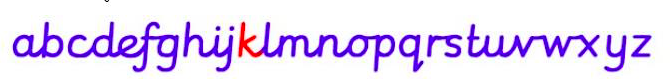 Adult guide, printables and examples can be found on pages 18 to 21 of the document)NOTE: You do not have to print the resources, your child can copy the worksheet into their books or you can print it for them to work on. Glossary of termsConjunction: a conjunction is a word that joins one part of a text to another. Co-ordinating conjunctions (but, and so) link words, phrases or clauses which are equally important. Subordinating conjunctions (if, when, however, because, while) link a main clause with a subordinating (or dependent) clause.You can find the conjunctions word mats on page 21.Information text: An information text is a piece of non-fiction writing which gives information about a particular thing (for example: Cleopatra, Ancient Egypt, recycling or volcanoes). Information texts are sometimes called non-chronological reports, because they are giving information about something without mentioning the order in which it happened.Notes: a brief record of points or ideas written down as an aid to memory.Sentence Types Definitions and ExamplesGlossary of termsConjunction: a conjunction is a word that joins one part of a text to another. Co-ordinating conjunctions (but, and so) link words, phrases or clauses which are equally important. Subordinating conjunctions (if, when, however, because, while) link a main clause with a subordinating (or dependent) clause.You can find the conjunctions word mats on page 21.Information text: An information text is a piece of non-fiction writing which gives information about a particular thing (for example: Cleopatra, Ancient Egypt, recycling or volcanoes). Information texts are sometimes called non-chronological reports, because they are giving information about something without mentioning the order in which it happened.Notes: a brief record of points or ideas written down as an aid to memory.Sentence Types Definitions and ExamplesTuesday 14th April 2020WALT: research facts about Japan and write down key information in the form of notes. StarterPractice your note-taking. https://www.bbc.co.uk/bitesize/clips/z87w2hv Watch the video and write down 3 key facts. Think about the following questions to help you. Can you write down one similarity between the human and elephant? How big is an elephants ear? What is a difference between the lady and the elephant?Activity – Researching JapanChoose 1 animal that you would like to find out more about from the list below: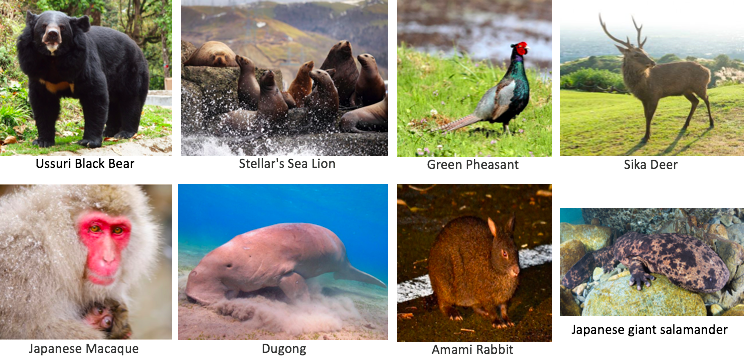 Use books, Ipads or computers to help you research your chosen animal. I would like to see at least 3 facts about each question.You can record your facts on the spider diagram by printing it or alternatively, you can draw and complete your own spider diagram in your book. Challenge Think of your own 2 additional questions that you would like to research and make notes on.  Questions to help you research (Choose at least 3 questions to research and write 3 notes to answer each question).Where do ______ live?What do _____ eat?How have _______ adapted to their habitat? How big is a _______?Fun facts (research 3 ‘fun’ or interesting facts about your chosen animal).Miss Bowden has completed an example for you belowWednesday 15th April 2020WALT: use a range of texts to identify the key features of an information text. Starter: finish your notes from yesterdayActivity – Key features of an information textChoose 2 information texts to read and complete the attached features checklist.   Challenge Create a success criteria ordering the key features into 3 groups:Red: features that needed to be included.Green: features that will make my writing more detailed and interesting to read.Blue: features that would help the reader to find what they are looking for. Success Criteria: Writing an Information Text	   15/04/20Success Criteria: Writing an Information Text	   15/04/20I can…include an appropriate titleI can…I can…I can…I can…I can…I can…I can…Thursday 16th AprilWALT: turn notes into full sentences to create an informative and interesting information text.StarterExplore different sentence types (command, statement, question and exclamation) using the clips below and write one of each sentence type about the picture on the following page. Note: each clip is only 30 seconds long so this will not take long!Command: https://www.bbc.co.uk/bitesize/topics/zrqqtfr/articles/z8strwx Statement: https://www.bbc.co.uk/bitesize/articles/z97r2nbQuestion: https://www.bbc.co.uk/bitesize/topics/zrqqtfr/articles/z2xdng8 Exclamation: https://www.bbc.co.uk/bitesize/topics/zrqqtfr/articles/zqbjy4j Activity – Write upWrite an introduction to tell the reader the main points that you will talk about in your text. (Examples are further down on today’s section).Write up 2 of your chosen questions. Don’t forget to use the sentences types above at least once each in your writing.Challenge Can you use sub-headings within your writing? You will need to write a new sub-heading for each question. 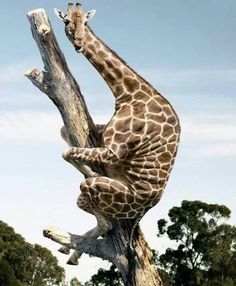 Command:Statement:Question:Exclamation: DugongsIntroductionDugongs are large mammals that live their whole life in the sea. They are sometimes called "sea cows" as they eat large amounts of sea grass. Dugongs are more closely related to elephants than to other sea creatures. Their closest aquatic relative is the manatee, a fresh water species found in America and West Africa. This leaflet will tell you all about Dugongs, including what they eat, where they live and how they adapt to their habitat. Read on to find out more.What do Dugongs eat?Dugongs are herbivores and eat underwater grass. They have bristly, sensitive snouts to help them find their food and rough lips to help them chew it. How exciting! Where do Dugongs live?Dugongs live in the waters between East Africa and Australia. They can be found in the Red Sea, Indian Ocean and Pacific. Dugongs prefer to live in warm, coastal waters because this is where they can find the tastiest underwater grass. Have you ever seen a Dugong? Look out for one when you visit Japan.KEY (to help stuck children and adults!)HeadingsSub-headingsUse of command/statement/question/exclamation sentences Friday 17th April 2020WALT: use the features of an information text to complete our leaflets. StarterWatch the video: https://www.bbc.co.uk/bitesize/topics/zwwp8mn/articles/z9wvqhvUse conjunctions to add more detail to each sentence. Complete the sheet below (you can write the answers in your book). Activity – Write upWrite up the rest of your facts. Make sure you use conjunctions to add detail to your sentences. Use the conjunctions word mats to help you vary your conjunctions. Challenge Can you use diagonal strokes to begin to join your handwriting? DugongsIntroductionDugongs are large mammals that live their whole life in the sea. They are sometimes called "sea cows" because they eat large amounts of sea grass. Dugongs are more closely related to elephants than to other sea creatures. Their closest aquatic relative is the manatee, a fresh water species found in America and West Africa. This leaflet will tell you all about Dugongs, including what they eat, where they live and how they adapt to their habitat. Read on to find out more.What do Dugongs eat?Dugongs are herbivores and eat underwater grass. They have bristly, sensitive snouts to help them find their food and rough lips to help them chew it. How exciting! Where do Dugongs live?Dugongs live in the waters between East Africa and Australia. They can be found in the Red Sea, Indian Ocean and Pacific. Dugongs prefer to live in warm, coastal waters because this is where they can find the tastiest underwater grass. Have you ever seen a Dugong? Look out for one when you visit Japan.KEY (to help stuck children and adults!)HeadingsSub-headingsUse of command/statement/question/exclamation sentences Conjunctions